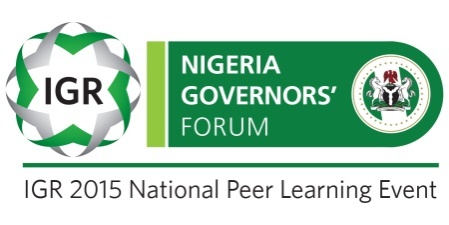 STATE-SPECIFIC RECOMMENDATIONSScorecard for Niger StateEndowed with agricultural and mineral resources, Niger State has the potential of mobilising agricultural, manufacturing and commercial activities in the country. Unfortunately, the State depends mainly on federal transfers (91%) for its total recurrent revenue while IGR contributes only 9 %. In the last five years, the State’s IGR rose from N2.9 billion in 2010 to N5.1 billion in 2014, at a growth rate of 15.1%. Monthly IGR in 2014 also averaged less than N500 million while per capita IGR was N1, 110.IGR SNAPSHOT IN THE NORTH CENTRAL ZONE (2014)Nevertheless, the State has implemented commendable IGR reforms such as the following:Cash Point Offices and POS machines introduced to track revenue collection (especially from the informal sector) have brought about transparency and accountability in revenue collection.Sustained taxpayer enumeration towards building a taxpayer database.Linking assessment to taxpayers, payments, and reconciliations.Major Challenges Absence of full autonomy of the Board of Internal Revenue Non-implementation of the provisions of the Law.Lack of political will on tax reforms in the StateThe use of consultants to carry out core functions of the Internal Revenue Service leaves room for severe leakages and heightened corrupt practices.Obsolete fees and fines in the State.Under/non-remittance from State MDAs to the State’s treasury.The State is yet to fully automate its tax processes.STATE’S ACTION PLANS/NSTATEMONTHLY IGR (N)ANNUAL IGR (N)5 YR GROWTH RATEIGR/RECURRENT REVENUE (%)IGR PER CAPITA (N)1KWARA 1,038,376,496.21 12,460,517,954.55 14.3%21.7%    4,158.55 2BENUE 690,368,763.39 8,284,425,160.72 4.8%12.6%    1,537.46 3PLATEAU690,368,763.33 8,284,425,159.92 24.9%13.4%    2,087.68 4KOGI547,494,054.46 6,569,928,653.47 31.2%10.5%    1,564.97 5NIGER 478,098,752.99 5,737,185,035.88 15.2%8.7%    1,110.23 6NASARAWA 340,427,298.81 4,085,127,585.70 21.9%8.0%    1,725.09 S/NGoalsReforms requiredTimelineResponsibility1.To improve the BIR corporate structure through functional and structural reviewsRestructuring of the service (I.R.S)12 MonthsBIR, Head of Service2.Improve tax payers enumeration and databaseEnumeration of tax payers in the State12 MonthsIRS3.Harmonization of taxes in the State and LGAsA legislation to be passed by the State House of AssemblyImmediately Ministry for LG, IRS, Law Reform Commission, Ministry of Justice, House of Assembly4.Improve tax payers’ education and engagements with relevant stakeholders. e.g. traditional institutionsRe-organize the directorate of taxpayers’ education and enlightenment and establish customer service units6 MonthsManagement of IRS5.Bring tax offices closer to the tax payersCreating additional Area Tax Offices across the State12 MonthsManagement of IRS